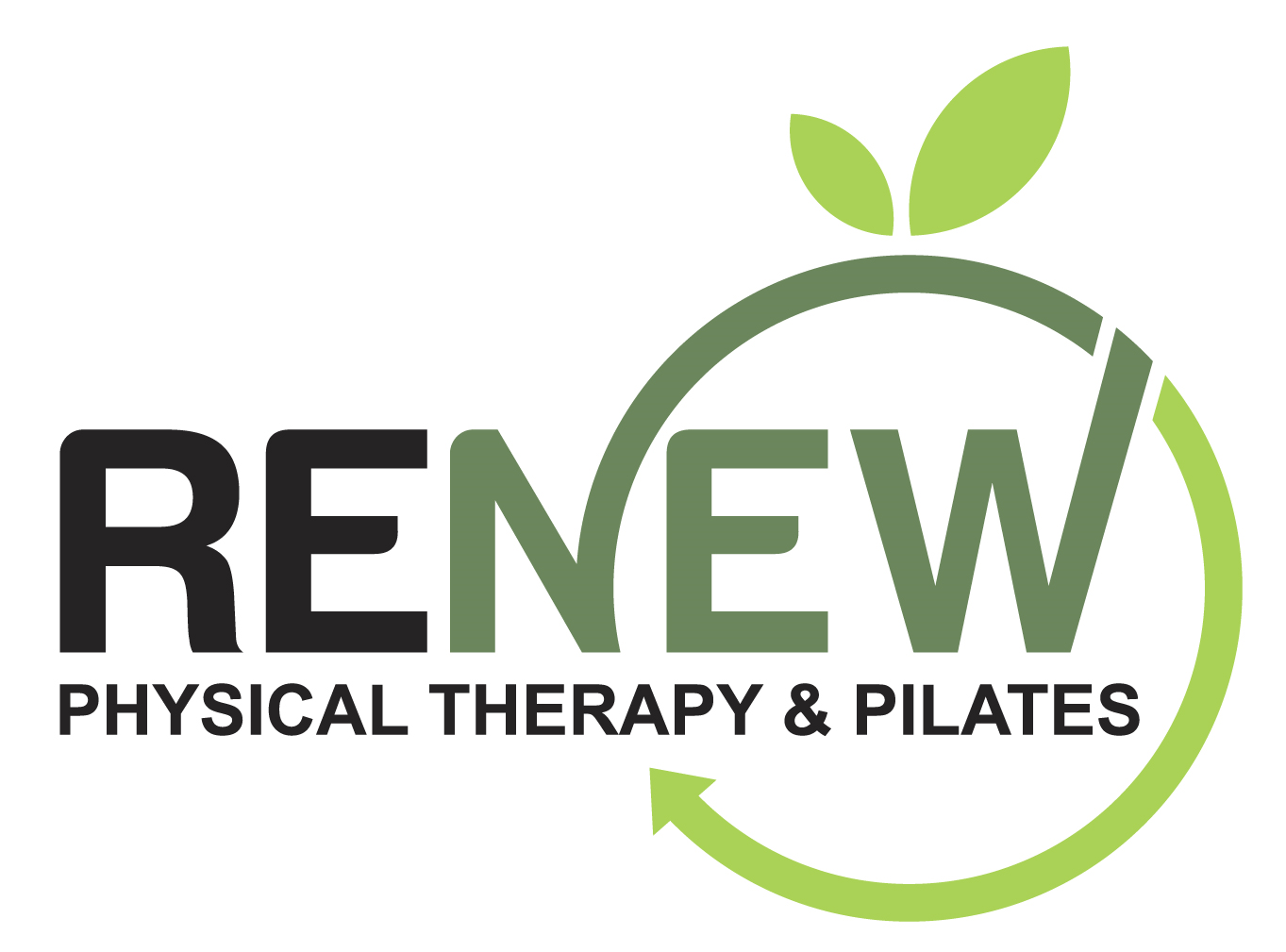 Renew Physical Therapy & Pilates COVID-19 Policies and ProceduresRenew Physical Therapy Policies & Procedures will include:We encourage hand sanitizing upon entry.Wear sticky socks in the studio for hygiene and safety, launder after each use, and if you have forgotten yours we always have loaners for you.If you are not feeling 100%, please cancel your appointment or class reservation.A personal water bottle is allowed.Please do not enter more than 5 minutes before your class or appointment start time to avoid congestion at the entry area.We require a contactless payment system with a credit card be on file to limit shared pens and contact points.Twice weekly Enviro-Master’s Virus Vaporizer electrostatic commercial cleaning service which uses an EPA registered disinfectant to kill disease-causing pathogens including COVID-19, Norovirus, Influenza, etc.Continuous use of Medifyair HEPA filters throughout Renew Physical Therapy & Pilates. One in each treatment room, in the staff office, and a studio HEPA to clean the air.*We all still assume increased risk each time we are in a public indoor space with people of different households. If you are over 65 and/or are immunocompromised, we encourage you to decide if this activity, at this time, is a priority and respect your personal preference to mask up when you are at Renew Physical Therapy & Pilates regardless of vaccination and booster status.                Renew Physical Therapy & PilatesCOVID-19 RELEASE OF LIABILITY / HOLD HARMLESS RELEASEIn exchange for participation in the activity of semi-private personal training, Pilates instruction, and physical therapy services at Renew Physical Therapy & Pilates, LLC at 8182 S. Holly Street, Centennial, CO 80122.  I, (print clearly)_____________________________________agree for myself to the following: 1. AGREEMENT TO FOLLOW DIRECTIONS. I agree to observe and obey all posted rules and warnings, and further agree to follow any oral instructions or directions given by Renew Physical Therapy & Pilates and all service providers. 2. ASSUMPTION OF THE RISKS AND RELEASE. I recognize that there are certain inherent risks associated with the above described activity and I assume full responsibility for personal injury to myself and further release and discharge Renew Physical Therapy & Pilates, LLC  from injury, loss, or damage arising out of my use of or presence upon the facilities of Renew Physical Therapy & Pilates, LLC. whether caused by the fault of myself, Renew Physical Therapy & Pilates, LLC, or other third parties. 3. INDEMNIFICATION. I agree to indemnify and defend Renew Physical Therapy & Pilates, LLC against all claims, causes of action, damages, judgments, costs, or expenses, including attorney fees and other litigation costs, which may in any way arise from my use of or presence upon the facilities of Renew Physical Therapy & Pilates, LLC4. APPLICABLE LAW. Any legal or equitable claim that may arise from participation in the above shall be resolved under Colorado law. 5. NO DURESS. I agree and acknowledge that I am under no pressure or duress to sign this Agreement and that I have been given a reasonable opportunity to review it before signing. I further agree and acknowledge that I am free to have my own legal counsel review this Agreement if I so desire.6. ARM'S LENGTH AGREEMENT. This Agreement and each of its terms are the product of an arm's length negotiation between the Parties. In the event, any ambiguity is found to exist in the interpretation of this Agreement, or any of its provisions, the Parties, and each of them, explicitly reject the application of any legal or equitable rule of interpretation which would lead to construction either "for" or "against" a particular party based upon their status as the drafter of a specific term, language, or provision giving rise to such ambiguity.7. ENFORCEABILITY. The invalidity or unenforceability of any provision of this Agreement, whether standing alone or as applied to a particular occurrence or circumstance, shall not affect the validity or enforceability of any other provision of this Agreement or of any other applications of such provision, as the case may be, and such invalid or unenforceable provision shall be deemed not to be a part of this Agreement. 8. I understand that Renew Physical Therapy & Pilates, LLC and all practitioners are not held liable for any exposure to COVID-19.9. I understand that even with cleaning, sanitizing, and disinfecting protocols, the personal preference to wear facial coverings while indoors at our studio, and trying to maintain social distancing, there is an inherent risk in entering Renew Physical Therapy & Pilates in the current climate of COVID-19 spread. I enter into this knowing my risks.______________________________________________            	______________________ PRINTED NAME                                                                            	DATE______________________________________________SIGNATURERevised 8/21/2022